Программа экспертного мероприятия
Отраслевого центра по биотехнологии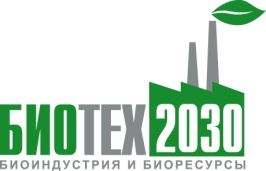 «Развитие сети отраслевых центров научно-технологического прогнозирования по приоритетным направлениям развития науки и технологий»Семинар. «Координация деятельности в рамках отраслевых центров научно-технологического прогнозирования в области биотехнологий»25 октября 2014 г.г. Мытищи, Московский государственный университет леса, корпус УЛК-2, ауд. 2310 (кафедра селекции, генетики и дендрологии МГУЛ)12:00-12:30О реализации проекта по координация деятельности отраслевых центров научно-технологического прогнозирования с профильными технологическими платформами.Шаров Вадим Иванович, ИНБИ РАН, Технологическая платформа «Биотех 2030», Москва12:30-12:45Информационно-аналитические и прогнозные материалы отраслевого центра прогнозирования по приоритетному направлению «Биотехнологии». Роль технологической платформы «Биотех 2030»Абрамычева Ирина Сергеевна, Технологическая платформа «Биотех 2030», Москва12:45-13:15Обзор мирового опыта: когда политика сильнее экономики. Скляренко Семен Александрович Московский государственный университет пищевых производств, Москва13:15-13:30Представление национальной контактной точки «Окружающая среда, включая изменение климата»Соколов Сергей Львович, Пущинский государственный естественно-научный университет, Пущино13:03-14:00Прения и подведение итогов